Θέμα: «Ενημερωτική - Επιμορφωτική συνάντηση των εκπαιδευτικών κλάδου ΠΕ86 της ΔΔΕ Σερρών» Παρακαλούνται οι διευθυντές των σχολικών μονάδων να ενημερώσουν τους εκπαιδευτικούς ΠΕ86 για την πραγματοποίηση ενημερωτικής-επιμορφωτικής συνάντησης με θέμα «Προγραμματισμός εκπαιδευτικού έργου - Εκπαιδευτικά και παιδαγωγικά θέματα», που θα πραγματοποιηθεί από τoν συντονιστή εκπαιδευτικού έργου πληροφορικής κ. Βασίλειο Εφόπουλο. Η συνάντηση θα πραγματοποιηθεί την Πέμπτη, 5 Δεκεμβρίου 2019 και ώρα 12:00 – 14:00 στην αίθουσα εκδηλώσεων του 1ου Γυμνασίου Σερρών.Η συμμετοχή των εκπαιδευτικών είναι προαιρετική και η μετακίνησή τους θα γίνει χωρίς δαπάνη για το δημόσιο. Παρακαλούνται οι διευθυντές να ενημερώσουν ενυπόγραφα τους εκπαιδευτικούς ΠΕ86 και να διευκολύνουν τη συμμετοχή τους στην ενημέρωση.Ο Συντονιστής Εκπαιδευτικού Έργου ΠΕ864ου ΠΕ.Κ.Ε.Σ. Κεντρικής ΜακεδονίαςΒασίλειος Εφόπουλος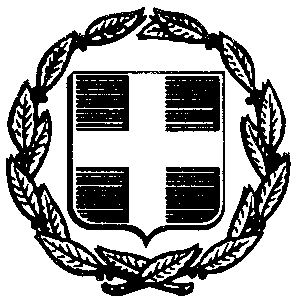 ΕΛΛΗΝΙΚΗ ΔΗΜΟΚΡΑΤΙΑΥΠΟΥΡΓΕΙΟ ΠΑΙΔΕΙΑΣ ΚΑΙ ΘΡΗΣΚΕΥΜΑΤΩΝ----------------ΠΕΡΙΦΕΡΕΙΑΚΗ Δ/ΝΣΗΑ/ΘΜΙΑΣ & Β/ΘΜΙΑΣ ΕΚΠ/ΣΗΣΚΕΝΤΡΙΚΗΣ ΜΑΚΕΔΟΝΙΑΣ-----------------4ο ΠΕΡΙΦΕΡΕΙΑΚΟ ΚΕΝΤΡΟ ΕΚΠΑΙΔΕΥΤΙΚΟΥ ΣΧΕΔΙΑΣΜΟΥ-----------------